GENETIC DISEASES PROJECTRequired topics/headings to cover: Name of DiseaseInclude both a scientific and common name For some diseases there will only be a scientific name, but if yours is referred to multiple ways, be sure to include all of the possible names for the diseaseGeneral Information (Genetic Basis)Is the disease autosomal, sex-linked, nondisjunction, or chromosomal deletion? If autosomal or sex-linked, is the disease dominant or recessive?If applicable, has a gene been located that causes the disorder? What chromosome is affected? Individual EffectsHow is the individual with the condition affected? What organ systems are affected? How are the organ systems affected? Is there a loss of organ function? Is the person mentally impaired? How so? Is the person physically impaired? How so? What is the life expectancy of the individual affected? Disease StatisticsHow many people suffer from the disease? What is the number of people born with the condition per X births? Does the disease affect a specific population of people (or region) more so than another? 	Is there a reason that the population is affected more than another? Diagnosis & TreatmentHow is a person diagnosed with the condition?What is the type of test done? Are there treatments for the condition? What are they? History & Current ResearchWhat is the history (both time and scientists) of the disease discovery and advancements? What research is currently being done on this disease? Graphics (must include AT LEAST 3)All graphics must be relevant and must include a caption explaining its relevance to the disease. References (as stated above, you must have at least three sources- one of which MUST be a print source)Your references must be placed on the BACKSIDE of your presentation and must be typed in APA format (see “Useful Internet Resources” below for a website that will help you format these)Useful Internet Resources(Remember, you must use at least ONE print resource, only two of your required three resources may be from the internet)National Human Genome Research Institutehttp://www.genome.gov/10001204Exploring Genes and Genetic Disordershttp://www.ornl.gov/sci/techresources/Human_Genome/posters/chromosome/Genes and Diseaseshttp://www.ncbi.nlm.nih.gov/books/bv.fcgi?call=bv.View..ShowTOC&rid=gnd.TOC&depth=2The Genetic  – Genetic Disorders Libraryhttp://learn.genetics.utah.edu/units/disorders/whataregd/Understanding Genetics: Human Health and the Genomehttp://www.thetech.org/genetics/index.php#MedLine Plus – Genetic Disordershttp://www.nlm.nih.gov/medlineplus/geneticdisorders.htmlNOAH ( Online Access to Health) – Genetic Disordershttp://www.noah-health.org/en/genetic/Your Genes Your Health –    ,  Laboratoryhttp://www.ygyh.org/March of Dimes – Fact Sheets on Genetic Disordershttp://www.marchofdimes.com/professionals/681_1116.aspReferencesCitation Machine is a website that helps you format references into either APA or MLA format. While you research, you need to keep track of the references you use: For your print sources you need to make sure to write down: TitleAuthorPublisherCopyright DateCopyright LocationVolume (if in a series)For your internet sources, you need to make sure to write down: The tile of the site (it is usually listed at the top of the internet window)The publishing group For this project you should not be using sites done by yahoo, or google, your site should be from reputable organizations like NIH (National Institutes of Health), March of Dimes, Human Genome Project, etc.Last Date modified (this is usually given at the end of the webpage you are looking at)Date AccessedURL Address (you need to record the FULL URL address pathType the following URL into your address window: http://citationmachine.net/Click on 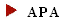 Then select the type of source you are referencing and then fill in each field.GRADING RUBRIC GENETIC DISEASE PROJECTAchondroplasiaHemochromatosisGaucher DiseaseAlpha-1 Antitrypsin DeficiencyHemophiliaSpinal Muscular AtrophyAntiphospholipid SyndromeHoloprosencephalyTay-SachsAutismHuntington's diseaseThalassemiaAutosomal Dominant Polycystic Kidney DiseaseKlinefelter syndromeTrimethylaminuriaCharcot-Marie-ToothMarfan syndromeTurner SyndromeCri du chatMyotonic DystrophyVelocardiofacial SyndromeCrohn's DiseaseNeurofibromatosisWAGR SyndromeCystic fibrosisNoonan SyndromeWilson DiseaseDercum DiseaseOsteogenesis imperfectaSickle cell diseaseDown SyndromeParkinson's diseaseDuane SyndromePhenylketonuriaDuchenne Muscular DystrophyPoland AnomalyFactor V Leiden ThrombophiliaPorphyriaFamilial HypercholesterolemiaProgeriaFamilial Mediterranean FeverRetinitis PigmentosaFragile X SyndromeSevere Combined Immunodeficiency (SCID)Name_________________________Disease___________________     Points EarnedPoints PossibleCOMMENTSREQUIRED SECTIONSName of DiseaseInclude both a scientific and common name 5General Information (Genetic Basis)Is the disease autosomal, sex-linked, nondisjunction, or chromosomal deletion? If autosomal or sex-linked, is the disease dominant or recessive?If applicable, has a gene been located that causes the disorder? What chromosome is affected? 10Individual Effects1. How is the individual with the condition affected? -What organ systems are affected? + How are the organ systems effected? + Is there a loss of organ function? 2. Is the person mentally impaired? How so? 3. Is the person physically impaired? How so? 4. How is the person’s daily life affected as they cope with the disease? 5. What is the life expectancy of the individual affected? 10Disease Statistics1. How many people suffer from the disease? 2. What is the number of people born with the condition per X births? 3. Does the disease affect a specific population of people (or region) more so than another? 	-Is there a reason that the population is affected more than another? 10Diagnosis & Treatment1. How is a person diagnosed with the condition?- What is the type of test done? 2. Are there treatments for the condition? What are they? 10History & Current Research1. What is the history (both time and scientists) of the disease discovery and advancements? 2. What research is currently being done on this disease? 10Graphics (must include AT LEAST 3)All graphics must be relevantAll graphics must include a caption explaining its relevance to the disease.10References1 Must have AT LEAST 3 references (one of which must be a print source)2. All references must be listed in APA format and placed on the back of the presentation 5ADDITIONAL CRITERIACreativity5Knowledge of Disease5Easy to Understand5Neatness5Participation5Peer rating5TOTAL_____/100